załącznik nr 2PLAN PRACY PORADNI PSYCHOLOGICZNO-PEDAGOGICZNEJ W RUDZIE ŚLĄSKIEJ NA ROK SZKOLNY 2023/2024 Podstawa prawna: Rozporządzenie Ministra Edukacji Narodowej z dnia 1 lutego 2013 r. w sprawie szczegółowych zasad działania publicznych poradni psychologiczno-pedagogicznych, w tym publicznych poradni specjalistycznych (Dz.U. z 2013 poz. 199 z pozn.zm.) Zadanie statutowe: diagnozowanie dzieci i młodzieży Zadanie statutowe: udzielanie dzieciom i młodzieży oraz rodzicom bezpośredniej pomocy psychologiczno-pedagogicznejZadanie statutowe: realizowanie zadań profilaktycznych oraz wspierających wychowawczą i edukacyjną funkcję przedszkola, szkoły i placówki, w tym wspieranie nauczycieli w rozwiązywaniu problemów dydaktycznych i wychowawczych Zadanie statutowe: organizowanie i prowadzenie wspomagania przedszkoli, szkół i placówek w zakresie realizacji zadań dydaktycznych, wychowawczych i opiekuńczych Działania dodatkoweDoskonalenie zawodoweZadania dodatkowe dyrektoraLP. Zadania szczegółowe Zadania szczegółowe Osoba odpowiedzialna Odbiorcy Odbiorcy Termin realizacji Termin realizacji Uwagi DIAGNOZA PSYCHOLOGICZNO – PEDAGOGICZNA ZE WZGLĘDU NA: DIAGNOZA PSYCHOLOGICZNO – PEDAGOGICZNA ZE WZGLĘDU NA: DIAGNOZA PSYCHOLOGICZNO – PEDAGOGICZNA ZE WZGLĘDU NA: DIAGNOZA PSYCHOLOGICZNO – PEDAGOGICZNA ZE WZGLĘDU NA: DIAGNOZA PSYCHOLOGICZNO – PEDAGOGICZNA ZE WZGLĘDU NA: DIAGNOZA PSYCHOLOGICZNO – PEDAGOGICZNA ZE WZGLĘDU NA: 1. trudności edukacyjne (m.in. dostosowanie wymagań)  trudności edukacyjne (m.in. dostosowanie wymagań)  psycholodzy, pedagodzy dzieci i młodzież ucząca się dzieci i młodzież ucząca się rok szkolny 2023/24rok szkolny 2023/242. specyficzne trudności w uczeniu się (dysleksja rozwojowa) specyficzne trudności w uczeniu się (dysleksja rozwojowa) psycholodzy, pedagodzy dzieci i młodzież ucząca się (od klasy IV) dzieci i młodzież ucząca się (od klasy IV) rok szkolny 2023/24(szczególnie IX-I) rok szkolny 2023/24(szczególnie IX-I) 3. trudności wychowawcze  trudności wychowawcze  psycholodzy, pedagodzy dzieci i młodzież ucząca się dzieci i młodzież ucząca się rok szkolny 2023/24rok szkolny 2023/244. trudności emocjonalne trudności emocjonalne psycholodzy, pedagodzy dzieci i młodzież ucząca się dzieci i młodzież ucząca się rok szkolny 2023/24rok szkolny 2023/245. trudności adaptacyjne trudności adaptacyjne psycholodzy, pedagodzy dzieci i młodzież ucząca się dzieci i młodzież ucząca się rok szkolny 2023/24(szczególnie IX-XI) rok szkolny 2023/24(szczególnie IX-XI) 6. nadpobudliwość psychoruchową  nadpobudliwość psychoruchową  psycholodzy, pedagodzy dzieci i młodzież ucząca się dzieci i młodzież ucząca się rok szkolny 2023/24rok szkolny 2023/247. ocenę poziomu rozwoju psychoruchowego z uwagi na różne typy problemów rozwojowych  ocenę poziomu rozwoju psychoruchowego z uwagi na różne typy problemów rozwojowych  psycholodzy, pedagodzy dzieci małe: od urodzenia do 6 roku życia dzieci małe: od urodzenia do 6 roku życia rok szkolny 2023/24rok szkolny 2023/248. ocenę formuły lateralizacji  ocenę formuły lateralizacji  psycholodzy dzieci objęte obowiązkowym rocznym przygotowaniem przedszkolnym dzieci objęte obowiązkowym rocznym przygotowaniem przedszkolnym rok szkolny 2023/24rok szkolny 2023/249. trudności w edukacji matematycznej (w tym specyficzne trudności – dyskalkulia) trudności w edukacji matematycznej (w tym specyficzne trudności – dyskalkulia) psycholodzy, pedagodzy  dzieci i młodzież ucząca się (od klasy IV) dzieci i młodzież ucząca się (od klasy IV) rok szkolny 2023/24rok szkolny 2023/2410. identyfikację uzdolnień (w tym kwalifikację na indywidualny tok kształcenia oraz wspieranie uczniów szczególnie uzdolnionych w zakresie ukierunkowania oddziaływań)identyfikację uzdolnień (w tym kwalifikację na indywidualny tok kształcenia oraz wspieranie uczniów szczególnie uzdolnionych w zakresie ukierunkowania oddziaływań)psycholodzy (szczególnie:             P.Kowalik)  dzieci i młodzież ucząca się (od klasy IV)dzieci i młodzież ucząca się (od klasy IV)rok szkolny 2023/24rok szkolny 2023/2411. podjęcie decyzji w sprawie nauczania domowego   podjęcie decyzji w sprawie nauczania domowego   psycholodzy, pedagodzy uczniowie szkół podstawowych, gimnazjalnych i ponadgimnazjalnych  uczniowie szkół podstawowych, gimnazjalnych i ponadgimnazjalnych  Rok szkolny 2023/24Rok szkolny 2023/2412. gotowość szkolną gotowość szkolną psycholodzy, pedagodzy dzieci objęte obowiązkowym rocznym przygotowaniem przedszkolnym dzieci objęte obowiązkowym rocznym przygotowaniem przedszkolnym III-VIII 2024III-VIII 202413. odroczenie obowiązku szkolnego  odroczenie obowiązku szkolnego  psycholodzy, pedagodzy dzieci objęte obowiązkowym rocznym przygotowaniem przedszkolnym dzieci objęte obowiązkowym rocznym przygotowaniem przedszkolnym III-VIII 2024III-VIII 202414. przyspieszenie obowiązku szkolnego   przyspieszenie obowiązku szkolnego   psycholodzy, pedagodzy dzieci  5-letnie dzieci  5-letnie III-VIII 2024III-VIII 202415. sytuacje trudne, traumatyczne sytuacje trudne, traumatyczne psycholodzy, pedagodzy dzieci i młodzież ucząca się dzieci i młodzież ucząca się rok szkolny 2023/24rok szkolny 2023/2416. utrudnienia wynikające z wielokulturowości i wielojęzyczności   utrudnienia wynikające z wielokulturowości i wielojęzyczności   psycholodzy, pedagodzy dzieci i młodzież ucząca się dzieci i młodzież ucząca się rok szkolny 2023/24rok szkolny 2023/2417. identyfikację niepełnosprawności oraz określenie specjalnych potrzeb wynikających z tych niepełnosprawności   identyfikację niepełnosprawności oraz określenie specjalnych potrzeb wynikających z tych niepełnosprawności   psycholodzy, pedagodzy dzieci i młodzież ucząca się dzieci i młodzież ucząca się rok szkolny 2023/24rok szkolny 2023/2418. chorobę przewlekłą  chorobę przewlekłą  psycholodzy, pedagodzy dzieci i młodzież ucząca się dzieci i młodzież ucząca się rok szkolny 2023/24rok szkolny 2023/2419. stan zdrowia (w celu wydania opinii wspierającej do szkoły ponadpodstawowej)   psycholodzy, pedagodzy (szczególnie K.Gębska, A.Jopert, B.Pawlak)  psycholodzy, pedagodzy (szczególnie K.Gębska, A.Jopert, B.Pawlak)  psycholodzy, pedagodzy (szczególnie K.Gębska, A.Jopert, B.Pawlak) uczniowie klasVIIIuczniowie klasVIIIII semestr  2023/24 20. zezwolenie na kontynuację nauki w szkole z klasami przysposabiającymi do pracy psycholodzy, pedagodzy (szczególnie K.Gębska, A.Jopert, B.Pawlak)psycholodzy, pedagodzy (szczególnie K.Gębska, A.Jopert, B.Pawlak)psycholodzy, pedagodzy (szczególnie K.Gębska, A.Jopert, B.Pawlak)uczniowie klas VIIIuczniowie klas VIIIrok szkolny 2023/2421. wybór dalszego kierunku kształcenia: określenie predyspozycji psychofizycznych i zainteresowań lub zawodu w aspekcie wyboru szkoły ponadgimnazjalnejpomoc w zakresie wyboru dalszego kształcenia lub podjęcia pracy zawodowej        K.Gębska, A.Jopert, B.Pawlak (współpraca psycholodzy, pedagodzy) K.Gębska, A.Jopert, B.Pawlak (współpraca psycholodzy, pedagodzy) K.Gębska, A.Jopert, B.Pawlak (współpraca psycholodzy, pedagodzy) uczniowie klas VII i VIII  uczniowie ze klas ponadpodstawowychuczniowie klas VII i VIII  uczniowie ze klas ponadpodstawowychIX-V  roku szkolnego 2023/24 22. zezwolenie  na zatrudnienie młodocianego w celu przyuczenia do  wykonywania określonej pracy lub nauki zawodu psycholodzy, pedagodzy (szczególnie K.Gębska, A.Jopert, B.Pawlak)psycholodzy, pedagodzy (szczególnie K.Gębska, A.Jopert, B.Pawlak)psycholodzy, pedagodzy (szczególnie K.Gębska, A.Jopert, B.Pawlak)uczniowie I klas Zasadniczych Szkół Zawodowych  uczniowie I klas Zasadniczych Szkół Zawodowych  rok szkolny 2023/2423. Wskazania sprzętu i pomocy dydaktycznych – dostosowanie zewnętrznej organizacji nauki  uczniów  pedagodzy pedagodzy pedagodzy dzieci i młodzież ucząca się dzieci i młodzież ucząca się rok szkolny 2023/2424.Wieloaspektowa diagnoza uzależnień z uwzględnieniem dostępnych metod diagnostycznych wywiadu szkolnego, materiałów spływających z placówek specjalistycznych, służby zdrowiaPedagodzy i psycholodzyPedagodzy i psycholodzyPedagodzy i psycholodzydzieci i młodzież ucząca się dzieci i młodzież ucząca się rok szkolny 2023/24DIAGNOZA LOGOPEDYCZNA W ZAKRESIE: DIAGNOZA LOGOPEDYCZNA W ZAKRESIE: DIAGNOZA LOGOPEDYCZNA W ZAKRESIE: DIAGNOZA LOGOPEDYCZNA W ZAKRESIE: DIAGNOZA LOGOPEDYCZNA W ZAKRESIE: DIAGNOZA LOGOPEDYCZNA W ZAKRESIE: DIAGNOZA LOGOPEDYCZNA W ZAKRESIE: DIAGNOZA LOGOPEDYCZNA W ZAKRESIE: DIAGNOZA LOGOPEDYCZNA W ZAKRESIE: 1. opóźnionego rozwoju  mowy  logopedzi logopedzi logopedzi dzieci w wieku przedszkolnym dzieci w wieku przedszkolnym rok szkolny 2023/242. afazji, dysfazji   Logopedzi (szczególnie W.Różańska, M.Ogórek)Logopedzi (szczególnie W.Różańska, M.Ogórek)Logopedzi (szczególnie W.Różańska, M.Ogórek)dzieci w wieku przedszkolnym  oraz dzieci    i młodzież ucząca się dzieci w wieku przedszkolnym  oraz dzieci    i młodzież ucząca się rok szkolny 2023/243. dysartrii (m.in. mowy  przy Mózgowym Porażeniu Dziecięcym) logopedzi  logopedzi  logopedzi dzieci od urodzenia, wieku przedszkolnym oraz dzieci i młodzież ucząca siędzieci od urodzenia, wieku przedszkolnym oraz dzieci i młodzież ucząca sięrok szkolny 2023/244. zaburzeń artykulacji (dyslalii) logopedzi logopedzi logopedzi dzieci w wieku przedszkolnym  oraz dzieci    i młodzież ucząca się dzieci w wieku przedszkolnym  oraz dzieci    i młodzież ucząca się rok szkolny 2023/245. mowy niedosłyszących i głuchych  logopedzi (szczególnie K. Demczuk-Romanowska) logopedzi (szczególnie K. Demczuk-Romanowska) logopedzi (szczególnie K. Demczuk-Romanowska) dzieci od urodzenia, w wieku przedszkolnym oraz dzieci i młodzież ucząca się  dzieci od urodzenia, w wieku przedszkolnym oraz dzieci i młodzież ucząca się  rok szkolny 2023/246. mowy niepełnosprawnych intelektuanie (oligofazji) logopedzi logopedzi logopedzi dzieci w wieku przedszkolnym oraz dzieci     i młodzież ucząca się dzieci w wieku przedszkolnym oraz dzieci     i młodzież ucząca się rok szkolny 2023/247.  mowy przy całościowym zaburzeniu rozwoju   logopedzi logopedzi logopedzi dzieci w wieku przedszkolnym oraz dzieci     i młodzież ucząca się dzieci w wieku przedszkolnym oraz dzieci     i młodzież ucząca się rok szkolny 2023/248.  niepłynności mowy (jąkanie wczesnodziecięce, rozwojowa niepłynność mowy) logopedzi logopedzi logopedzi dzieci w wieku przedszkolnym oraz dzieci     i młodzież ucząca się dzieci w wieku przedszkolnym oraz dzieci     i młodzież ucząca się rok szkolny 2023/249. inne zaburzenia mowy logopedzi logopedzi logopedzi dzieci od urodzenia, w wieku przedszkolnym oraz dzieci i młodzież ucząca się dzieci od urodzenia, w wieku przedszkolnym oraz dzieci i młodzież ucząca się rok szkolny 2023/24LP. Zadania szczegółowe Zadania szczegółowe Osoba odpowiedzialna Odbiorcy Odbiorcy Termin realizacji Termin realizacji Uwagi TERAPIA INDYWIDUALNA: TERAPIA INDYWIDUALNA: TERAPIA INDYWIDUALNA: 1. psychologiczna w zależności od problemu psychologiczna w zależności od problemu psycholodzy dzieci i młodzież dzieci i młodzież rok szkolny 2023/24rok szkolny 2023/242. logopedyczna w zakresie rozpoznanych potrzeb logopedyczna w zakresie rozpoznanych potrzeb logopedzi dzieci i młodzież dzieci i młodzież rok szkolny 2023/24rok szkolny 2023/243. biofeedback biofeedback neuroterapeuci dzieci i młodzież dzieci i młodzież rok szkolny 2023/24rok szkolny 2023/244. pedagogiczna dla uczniów szkoły podstawowej, ponadpodstawowej oraz dzieci przedszkolnych pedagogiczna dla uczniów szkoły podstawowej, ponadpodstawowej oraz dzieci przedszkolnych pedagodzy dzieci i młodzież dzieci i młodzież rok szkolny 2023/24rok szkolny 2023/245. dzieci niepełnosprawne dzieci niepełnosprawne pedagodzy specjalnidzieci     i młodzież dzieci     i młodzież rok szkolny 2023/24rok szkolny 2023/24ZAJĘCIA GRUPOWE ZAJĘCIA GRUPOWE ZAJĘCIA GRUPOWE ZAJĘCIA GRUPOWE ZAJĘCIA GRUPOWE ZAJĘCIA GRUPOWE ZAJĘCIA GRUPOWE ZAJĘCIA GRUPOWE ZAJĘCIA GRUPOWE 1. Terapia grupowa dla dzieci z zaburzeniami emocjonalnymi A.Kowalik, L.MorawiecA.Kowalik, L.MorawiecA.Kowalik, L.MorawiecDzieci przedszkolneDzieci przedszkolnerok szkolny 2023/242. Terapia grupowa dla dzieci z trudnościami w relacjach społecznychM.Liebich, H.GawoniczM.Liebich, H.GawoniczM.Liebich, H.GawoniczUczniowe klas III-V szkół podstawowychUczniowe klas III-V szkół podstawowychrok szkolny 2023/243. Terapia grupowa dla uczniów ze specyficznymi trudnościami w uczeniu się pedagodzypedagodzypedagodzyDzieci i młodzież ucząca sięDzieci i młodzież ucząca sięrok szkolny 2023/244. Grupa wsparcia dla rodziców dzieci ASD B.Dyjas B.Dyjas B.Dyjasrodzice rodzice rok szkolny 2023/245. Trening umiejętności wychowawczych dla rodziców „Szkoła dla rodziców”B.Szincel-Piorun, K.Gomola, P.Kowalik, E.KuśB.Szincel-Piorun, K.Gomola, P.Kowalik, E.KuśB.Szincel-Piorun, K.Gomola, P.Kowalik, E.KuśrodzicerodziceI semestr, II semestr6Terapia grupowa dla uczniów z zaburzeniami emocjonalnymiK.Buczyńska, K. FabisiakK.Buczyńska, K. FabisiakK.Buczyńska, K. FabisiakuczniowieuczniowieRok szkolny 2023/247Grupa dla dzieci z specyficznymi trudnościami w uczeniu sięB. Pawlak, E.KuśB. Pawlak, E.KuśB. Pawlak, E.KuśuczniowieuczniowieRok szkolny 2023/24INNE:  INNE:  INNE:  INNE:  INNE:  INNE:  INNE:  INNE:  INNE:  1Poradnictwo udzielane po badaniach dotyczące kwestii dydaktycznych, wychowawczych i innych.  Psycholodzy, pedagodzy i logopedziPsycholodzy, pedagodzy i logopedziPsycholodzy, pedagodzy i logopedziDzieci i młodzieżDzieci i młodzieżrok szkolny 2023/242Udzielanie rodzicom i opiekunom obszernego instruktażu dotyczącego postępowania z dzieckiem, wspieranie rodziny w jej oddziaływaniach wychowawczych.Psycholodzy, pedagodzy i logopedziPsycholodzy, pedagodzy i logopedziPsycholodzy, pedagodzy i logopedziDzieci i młodzieżDzieci i młodzieżrok szkolny 2023/243Terapia w ramach wczesnego wspomagania rozwojuZespół ds. wczesnego wspomagania rozwojuZespół ds. wczesnego wspomagania rozwojuZespół ds. wczesnego wspomagania rozwojuDzieci Dzieci rok szkolny 2023/244Opiniowanie w zakresie zgłaszanych problemówPsycholodzy, pedagodzy i logopedziPsycholodzy, pedagodzy i logopedziPsycholodzy, pedagodzy i logopedziDzieci i młodzieżDzieci i młodzieżrok szkolny 2023/245.OrzecznictwoKształcenie specjalneNauczanie indywidulane i indywidualne roczne przygotowanie przedszkolneZajęcia rewalidacyjno-wychowawczeWczesne wspomaganie rozwojuPsycholodzy, pedagodzy i logopedziPsycholodzy, pedagodzy i logopedziPsycholodzy, pedagodzy i logopedziDzieci i młodzieżDzieci i młodzieżrok szkolny 2023/24raz w tygodniuZespoły nadzwyczajne zależnie od potrzebLP. Zadania szczegółowe Osoba odpowiedzialna Odbiorcy Termin realizacji Uwagi 1. Prelekcje dla rodziców dotyczące problematyki rozwoju i pojawiających się wychowawczych problemów na każdym etapie życia dziecka – oferta na stronie wwwpsycholodzy i pedagodzyrodzice rok szkolny 2023/242. Konsultacje indywidualne w zakresie: problematyki przemocy domowej, uzależnień trudności wychowawczych, 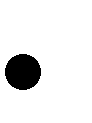 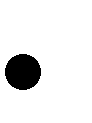 trudności emocjonalnych dzieci i młodzieży, trudności z porozumiewaniem się z nastolatkami,  niepowodzeń szkolnych związanych z nauką  niepowodzeń szkolnych związanych z kontaktami rówieśniczymi 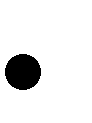 psycholodzy, pedagodzy rodzice i nauczycielerok szkolny 2023/243. Obserwacja zachowania dzieci i młodzieży na terenie poradni i w placówkach oświatowych, placówek pozaświatowych; analiza wytworów dziecięcych.psycholodzy, pedagodzy nauczycielerok szkolny 2023/244. Pomoc w opracowaniu szeroko pojętego dostosowania form i metod pracy oraz systemu oceniania w pracy z dzieckiem niepełnosprawnym w placówce oświatowej, pomoc w opracowaniu i przygotowaniu systemu wsparcia dla dziecka niepełnosprawnego w placówce oświatowej w oparciu o indywidualną analizę przypadku na bazie zgromadzonej dokumentacji i diagnozy psychologiczno-pedagogicznej, bieżące wsparcie procesu wspierania rozwoju ucznia niepełnosprawnego na terenie placówki oświatowej.psycholodzy, pedagodzy nauczycielerok szkolny 2023/245. Konsultacje i udział pracowników w zespołach wychowawczych i zespołach interdyscyplinarnych, grupach w szkołach i placówkach.psycholodzy, pedagodzy nauczycielerok szkolny 2023/246.Zajęcia w szkołach – treningi, warsztaty dla dzieci, programy profilaktyczne – zgodnie z ofertą na stronie wwwpsycholodzy, pedagodzyDzieci/uczniowierok szkolny 2023/247 Propagowanie wiedzy o możliwości rozwoju uzdolnionej młodzieży, konsultacje z pedagogami szkolnymi. Udział w radach pedagogicznych w szkołach i przedszkolach. Prowadzenie grupy wsparcia dla nauczycieli opiekujących się dziećmi zdolnymi – w zależności od potrzeb.psycholodzy, pedagodzy, logopedzi (szczególnie P.Kowalik)nauczycielerok szkolny 2023/248Udział w dniach otwartych, praca terenowa w zależności od potrzeb            i możliwości placówki, diagnoza grupowa w terenie.psycholodzy, pedagodzy, logopedziNauczyciele 9Organizowanie spotkań pedagogów i psychologów szkolnych z udziałem specjalistów z różnych dziedzin wspomagających rozwój dzieckapsycholodzy, pedagodzy, logopedzinauczyciele10. Współpraca z Zespołem Interdyscyplinarnym w zakresie procedury Niebieskiej Karty psycholodzy, pedagodzy, logopedzi Pracownicy instytucji pomocowychrok szkolny 2023/2411 współpraca z MOPS w zakresie problemów rodzinnych i wychowawczych psycholodzy, pedagodzy, logopedziPracownicy MOPSrok szkolny 2023/2412 współpraca z Ośrodkiem Interwencji Kryzysowej w zakresie sytuacji kryzysowych w rodzinie psycholodzy, pedagodzy, logopedzi Pracownicy instytucji pomocowychrok szkolny 2023/2413 Kontynuowanie współpracy z wszystkimi instytucjami specjalistycznymi zajmującymi się profilaktyką i terapią uzależnień ze szczególnym uwzględnieniem MOPS, MKRPA OIK, SANEPID – Ruda Śląska w kierunku profilaktyki uzależnień i promocji zdrowiapsycholodzy, pedagodzy, logopedzi Pracownicy instytucji pomocowychrok szkolny 2023/2414. współpraca z placówkami oświatowymi na terenie powiatu w formie systematycznych konsultacji na terenie placówki psycholodzy, pedagodzy, logopedzi  nauczycielerok szkolny 2023/2415  współpraca z lekarzami pediatrami oraz specjalistami w zakresie diagnozy i dostosowania form i metod kształcenia na każdym etapie edukacji psycholodzy, pedagodzy, logopedzi  lekarzerok szkolny 2023/2416współpracy z Poradnią Psychologiczną - psycholodzy, pedagodzy, logopedzi rok szkolny 2023/2417 Udzielanie pomocy w wyborze dalszego kształcenia i zawodu – absolwentom szkół z grup dyspanseryjnych. Materiały metodyczne dla doradców zawodowych oraz nauczycieli z zakresu poradnictwa zawodowego. Oferta PPP oraz innych placówek świadczących usługi w zakresie poradnictwa edukacyjno-zawodowego. Informator o szkołach ponadgimnazjalnych w mieście. Przewodnik po zawodach.A.Jopert, K.Gębska, B.Pawlak Młodzież ucząca się, doradcy zawodowirok szkolny 2023/24LP. LP. Zadania szczegółowe Osoba odpowiedzialna Odbiorcy Termin realizacji Uwagi GRGRUPY WSPARCIA: 1. 1. pedagogów szkolnych  H.Gawonicz, B.Dyjas, P.Kowalikpedagodzy szkolni rok szkolny 2023/242. 2. psychologów szkolnych H.Gawonicz, B.Dyjas, P.Kowalikpsycholodzy szkolni rok szkolny 2023/243. 3. logopedów szkolnych  logopedzi  przedszkoli,szkół rok szkolny 2023/244. 4. nauczycieli doradców zawodowych doradcy zawodowi w szkołach ponadgimnazjalnych rok szkolny 2023/245. 5. Nauczycieli specjalistów pracujących z dzieckiem niepełnosprawnymNauczyciele specjaliści, asystenci, pomoce nauczycielarok szkolny 2023/24KOKOONSULTACJE: 1.  1.  indywidualne konsultacje i porady w zakresie pracy z uczniem o specjalnych potrzebach edukacyjnych : specyficzne  trudności w nauce, choroby przewlekłe, uzdolnienia, psycholodzy, pedagodzy, logopedzi nauczyciele, pedagodzy, wychowawcy rok szkolny 2023/24niepełnosprawności, w tym sprzężone, różne zaburzenia rozwojowe, zaburzenia mowy i języka, pomoc w tworzeniu IPET 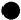 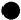 niepełnosprawności, w tym sprzężone, różne zaburzenia rozwojowe, zaburzenia mowy i języka, pomoc w tworzeniu IPET 2. indywidualne konsultacje w zakresie doradztwa zawodowego indywidualne konsultacje w zakresie doradztwa zawodowego A.Jopert, K. Gębska, B. Pawlaknauczyciele, pedagodzy, wychowawcy rok szkolny 2023/243. Konsultacje z dyrektorami placówek dotyczące organizacji współpracy  z PPP Konsultacje z dyrektorami placówek dotyczące organizacji współpracy  z PPP psycholodzy, pedagodzy, logopedziDyrektorzy, ew. pedagodzy szkolniX-XI 2017WARSZTATY I PRELEKCJE DLA RAD PEDAGOGICZNYCH: WARSZTATY I PRELEKCJE DLA RAD PEDAGOGICZNYCH: 1.Warsztaty dotyczące problematyki rozwoju i pojawiających się wychowawczych problemów na każdym etapie życia dziecka – oferta na stronie wwwWarsztaty dotyczące problematyki rozwoju i pojawiających się wychowawczych problemów na każdym etapie życia dziecka – oferta na stronie wwwnauczycielerok szkolny 2023/24INNE: INNE: 1. interwencje w sytuacjach kryzysowych na terenie szkoły  interwencje w sytuacjach kryzysowych na terenie szkoły  psycholodzy wychowawcy, nauczyciele rok szkolny 2023/242. •	pomoc w zdiagnozowaniu potrzeb szkoły,•	pomoc w formułowaniu celów wynikających ze zdiagnozowanych potrzeb i określeniu obszaru do rozwoju,pomoc w zaplanowaniu (opracowanie planów rozwoju) działań rozwojowych placówki.•	pomoc w zdiagnozowaniu potrzeb szkoły,•	pomoc w formułowaniu celów wynikających ze zdiagnozowanych potrzeb i określeniu obszaru do rozwoju,pomoc w zaplanowaniu (opracowanie planów rozwoju) działań rozwojowych placówki.pracownicy pedagogiczni PoradniRok szkolny 2023/241.Terapia EEg - BiofeedbeckneuroterapeuciDzieci i młodzież ucząca sięrok szkolny 2023/242Wczesne wspomaganie rozwojuZespól ds. WWRDzieci rok szkolny 2023/243.Zadania WOKRO – koordynacja WWR, porady, współpraca z placówkami WWR, zajęcia specjalistyczne i wczesne wspomaganie rozwojuS.Wieloch, Zespól ds. WWR, specjaliściDzieci do końca wychowania przedszkolnegoRok 2023/244. Współpraca z instytucjami: Urząd Miejski,Udział w pracach Komisji Urzędu Miejskiego, aktywny udział w konferencjach                 i sympozjach na terenie miasta, Biuro Prasowe, Wiadomości Rudzkie,Telewizja Sfera, MOPS- Rodzinny Dom Dziecka , Mieszkanka Rodzinkowe, Zawodowe Rodziny Zastępcze, Warsztaty TZ, Wszystkie DPS-y, Ośrodek Adaptacyjny, Poradnia Rehabilitacyjna,Ośrodek Wczesnej Interwencji, Policja,Straż Miejska, MOSiR, Sąd Rejonowy, Prokuratura,Komisja ds. Walki z Przemocą w Rodzinie, Komisja ds. Walki z Narkomanią UM, Przychodnie Rejonowe i Specjalistyczne, Świetlice Terapeutyczne, METiS, ORE,MEN,OTU, Izba wytrzeźwień.Pedagodzy, psycholodzy, logopedzirok szkolny 2023/241.Udział w szkoleniach specjalistycznych krótkoterminowych, sympozjach naukowych, szkoleniowych w zależności od potrzeb placówki.  Pedagodzy, psycholodzy, logopedziPedagodzy, psycholodzy, logopedzirok szkolny 2023/242.W ramach WDN szkolenia z zakresu wspomagania pracy szkół w aspekcie nowych uregulowań prawnych dotyczących pomocy psychologiczno-pedagogicznej dla uczniówPedagodzy, psycholodzy, logopedziPedagodzy, psycholodzy, logopedzirok szkolny 2023/241.Wnioskowanie o awans.rok szkolny 2023/242.Ocenianie programu realizacji zadań pracowników, nadzór pedagogicznyrok szkolny 2023/243.Gromadzenie dokumentacji.rok szkolny 2023/244Nadzorowanie ewaluacji pracy PP-P, rok szkolny 2023/245.Koordynowanie kontaktu z mediami.rok szkolny 2023/246.Koordynowanie i nadzór współpracy z instytucjami oświatowymi                i pozaoświatowymi.rok szkolny 2023/247.Współpraca z ORE, METiS i kontakt z M.E.rok szkolny 2023/24